CAPACITACIÓN DE MUJERES DE LA INSTITUCIÓN PENITENCIARIA, EL BUEN PASTOREl objetivo del presente informe es dar a conocer a toda la comunidad tadeista y demás  interesados, los resultados del Proyecto que se llevó a cabo con la tutoría del profesor Edgar Ruiz y la colaboración del profesor Alfredo López.Este proyecto consistía en brindar una capacitación tecnológica a una población específica, dicha población correspondía a un grupo de mujeres internadas en una institución penitenciaría; en este caso la carcel el buen pastor, es pertinente mencionar que esta actividad se llevó a cabo con la colaboración de un equipo de estudiantes de la asignatura Dirección de proyectos, y que sin su ayuda dicho proyecto no habria podido llevarse hasta el final, a satisfacción.PLAN Y OBJETIVOSCon el objetivo de brindar una capacitación técnica, que sirviera como introducción al ámbito de la tecnología, se estableció un plan de trabajo que servirían para llevar a cabo el proyecto en una institución penitenciaria.Dicho plan incluía:Identificar todos los posibles participantes que ingresarían a la institución penitenciariaSolicitar y tener disponibles, la mayor cantidad de equipos portátiles posibles, los cuales serian facilitados a las personas a capacitarAdquirir la autorización de ingreso en la institución penitenciaria seleccionada.Finalmente la última tarea representativa, consistía en efectuar una rifa para captar la mayor cantidad de recursos económicos posibles, y que luego servirían para brindar al personal capacitado un detalle conmemorativo al final de la actividad. En el desarrollo del proyecto se presentaron varias novedades y desafíos, entre los que destacaremos los siguientes:Al iniciar el proyecto, la institución seleccionada había sido “la cárcel distrital de varones, anexo de mujeres”, sin embargo aun cuando la documentación se facilito a tiempo y los trámites legales para la visita habían sido adelantados  adecuadamente, el personal de sistemas de dicha institución,  interpuso ciertas limitantes, lo que provocó que el permiso de ingreso fuera rechazado, sin embargo hay resaltar en gran medida, la colaboración  que nos brindaron los profesores: Alfredo Lopez y Edgar Ruiz, quienes oportunamente diligenciaron un nuevo proceso en la institución: “El buen pastor” y que afortunadamente dicho proceso culmino con la visita en la mencionada instituciónDado que no se administro el tiempo de la manera deseada, no fue posible realizar la actividad de recaudar los recursos económicos, por tal razón el detalle conmemorativo brindado a las reclusas, se adquirió a base de los recursos económicos de los integrantes del proyecto.Desafortunadamente por esquemas de seguridad no fue posible brindarles a las  personas capacitadas los detalles inicialmente propuestos, sin embargo se hizo entrega a la institución penitenciaria, unos kits de aseo para las nuevas internas.Una vez en el interior de la institución, nos fue posible evidenciar una gran acogida de todas las reclusas del lugar, es pertinente mencionar que dicha experiencia genera un gran sentimiento de gratitud.En el transcurso de la actividad de capacitación, cada uno de los integrantes del proyecto, tuvo la oportunidad de relacionarse de una u otra forma con las reclusas del grupo,  momentos en los que aquellas personas compartieron con nosotros, algunos detalles en los que describían porque se encontraban allí.La actividad se desarrolló con normalidad, desafortunadamente no se pudieron presentar todos los temas preparados, debido a que la entrada a institución penitenciaria tomó mucho más tiempo del estimado, y por tal motivo el ingreso al aula se realizo en una etapa muy avanzada de la mañana, sin embargo el tiempo compartido con las mujeres en ese momento, fue muy gratificante tanto para ellas como para nosotros los integrantes del proyecto, de tal manera que al momento de final de la actividad se sintió un  aire de nostalgia en el ambiente.CONCLUSIÓN-el líder de proyecto Darwin Barinas afirma que sin duda, aun cuando en el proyecto se presentaron varias dificultades, podemos afirmar que fue exitoso, dado que la experiencia obtenida supera ampliamente las expectativas que teníamos en el momento inicial, cabe mencionar que por ciertas circunstancias de la vida, una persona podían verse  empujada a cometer un error y por consecuencia llevarlo al lugar equivocado, esto no quiere decir que deje ser una persona o que no merezca respeto e igualdad, todos estamos susceptibles a cometer errores, por tal motivo recomendamos la ampliación del Proyecto “Capacitación de mujeres de la institución penitenciaria, el buen pastor”, deseando bríndales un espacio de capacitación, que pueda ofrecerles oportunidades diferentes, a las mujeres  recluidas en dicha institución.-para el compañero John Alexander Vargas la experiencia fue  satisfactoria un logro personal al poder brindarle a unas personas que no tienen contacto con el mundo exterior un poco de conocimiento y a su vez llevar consigo un poco de alegría, sin duda alguna las reclusas mostraron gran interés y entusiasmo frente al tema, en cuanto la manera como se evidenció la teoría de proyectos en la práctica se aplicó la teoría de no aplicar supuestos y que siempre es necesario un plan de acción ante un  problema, también mostros la importancia del trabajo en equipo y como esto puede ayudar en la evolución del proyecto y principalmente en llevar un orden en cuanto a las tareas que se deben cumplir para llevar el proyecto a cabo ya que no se puede hacer de un día para otro sino que se debe de tener una planeación con un tiempo adecuado.-El compañero Diego Ariza manifiesta que la experiencia del proyecto que se realizó en la cárcel fue de alguna manera una muestra de que nosotros estamos en este mundo con el objetivo de ayudarnos entre sí, y la actividad realizada en la cárcel no fue la excepción, ya que nosotros los estudiantes de la universidad contamos con ciertos privilegios que nos permiten tener ventajas con respecto a otras personas, pero estas ventajas las debemos usar de manera que se pueda ayudar a esos sectores o comunidades que se ven vulneradas de alguna forma.Enfocándonos en la actividad de la cárcel el factor tiempo y comunicación fue uno de las contras que tuvimos ya que no se pudo llegar a transmitir toda la información que queríamos compartir con las reclusas. Pero en el corto tiempo que estuvimos con ellas, nos transmitieron una sensación de querer aprender y salir adelante, por lo cual a nivel personal y grupal cumplió con las expectativas que teníamos de la actividad.Personalmente en el aspecto académico me queda como aprendizaje o experiencia que la planeación en todos los aspectos es una parte fundamental del éxito de un proyecto o actividad ya que una mala comunicación o utilización del tiempo puede cambiar las condiciones del proyecto.-Luis Fernando Leal Por mi parte en el aspecto personal me queda una experiencia que satisface mi ser al llegar allá y cambiar el mundo de están mujeres solo por un instante, y darles a conocer un poco en lo que estamos hoy en día en lo que es el aspecto tecnológico, no me queda más que dar las gracias a mi grupo y en especial al profesor Edgar quien fue el impulsor de esta idea tan bonita. -Marlon Jiménez siento una gran satisfacción ya que se cumplió con una de las expectativas que era que las reclusas se interesaran en la actividad y que todas participaran sin pedir nada a cambio, también  pienso que estas actividades son muy buenas para darles a conocer a personas que se encuentran privadas de su libertad que no se encuentran solas y demostrarles que como nosotros hay personas que las tienen en cuenta. Agradecerle al profesor ya que gracias a él se logró un acuerdo muy rápido con las personas encargadas del ingreso a la cárcel.Unas de las cosas que hay que tener en cuenta es que se debe tener un plan b para que en dado caso que no sea posible empezar la capacitación a la hora propuesta debemos hacer  una actividad donde todos interactuemos con el usuario y no llegar a improvisar o a pensar que podría ser lo que más les interesaría, como lo fue en nuestro caso. También tener en cuenta que en dado caso que no se pueda llevar a cabo la actividad donde se tenía pensado hacerla pensar en otros lugares donde no sea tan difícil el ingreso.- El compañero Cristian Romero manifiesta que la experiencia fue muy enriquecedora aunque no se desarrollaron todas las temáticas propuestas pero se cumplió el objetivo del proyecto de capacitar a las internas de la cárcel. Nos dimos cuenta que pasando de la teoría a la realidad, ningún proyecto va a cumplir a la perfección con todo, siempre hay riesgos imprevistos que son precisamente los que se deben mitigar para que el proyecto salga bien. Por ejemplo no tuvimos en cuenta el riesgo del tiempo de la capacitación, lo que nos cambió la forma de ejecutar el proyecto. También la comunicación y el conocimiento de los equipos de cómputo con los que contaban en la cárcel, no utilizamos todos los equipos que llevamos. Por mi parte creo que en una próxima oportunidad se podría mejorar si cada uno de los interesados en el proyecto se hiciera cargo de un rol específico (gestión del alcance, tiempo, costo, calidad, comunicación, recursos humanos, riesgos, adquisiciones, integración) para la realización del proyecto.-Andrea Sánchez, el proyecto realizado deja un aire de aliento y de satisfacción para mi, puesto que el poder brindarle a cada una de las personas que estuvieron allí un poco de conocimiento, una cara amable, una orientación sobre algo que les va a servir en el transcurso de sus vidas, deja la sensación de quedar con más del pago justo por tan loable labor.Y mis más sinceras felicitaciones a todos y cada uno de las personas que estuvieron en este proyecto pues deja imagen altruista no solo de personas que estuvimos allí si no de la universidad Jorge Tadeo Lozano. En mi humilde opinión estas son cosas que se deben resaltar por su valor social.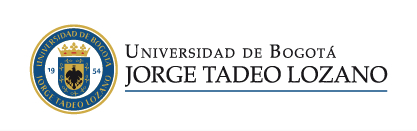 